PROIECTUL: FONDUL INOVAȚIONAL-ANTREPRINORIAL PENTRU TINERI (FIAT)Grant nr.: 670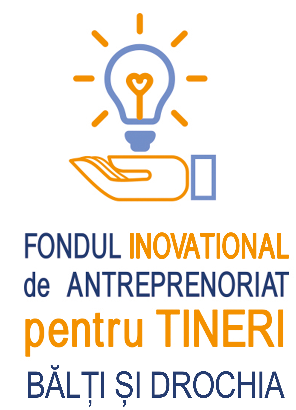 Denumirea organizaţiei: AO ”Caroma Nord”PLAN DE AFACERI Tipul proiectului: /_________________/ 2019Sumar executivFaceți un rezumat al întregului Plan de afaceri. Volumul acestuia trebuie să fie 1-1,5 pagini. La acest capitol trebuie să se regăsească informații despre Investiție, Clienți, Consumatori, Activitatea Operațională, Riscurile, dar cel mai important: care vor fi beneficiile aduse de afacerea Dvs. Aceste beneficii vor fi demonstrate atît prin indicatorii din Planul Financiar (vînzări, profit, recuperarea investiției), cît și prin efectul social al afacerii: crearea a noi locuri de muncă, servicii și produse noi și calitative pentru comunitate etcTabel  Costul proiectului investiţionalTabel Dinamica indicatorilor economico-financiari cheie, 2019-2023Tabel  Date generale ale proiectuluiIdeea proiectuluiDescrieţi pe scurt ideea proiectului investițional (ce doriți săinițiați, care este domeniul, de ce investiţie aveţi nevoie, cât va dura faza de investiţie, care va fi productivitatea şi cine va gestiona proiectul):Tabel  Planul de implementare a proiectuluiDescrierea afaceriiPrezentare generalăTabel Date generale despre companieActivitatea întreprinderiiDescrierea activităţii curente și planificate:Misiunea întreprinderii:Obiectivele curente (pe termen scurt):Obiectivele pe termen lung:ProdusulTipul serviciilor/produselor oferiteDescrierea produselor oferite (design, condiţiile de păstrare, ambalaj etc.):Descrierea cantitativă a produselor:Asortimentul  oferit:Ambalajul:Parteneri și furnizoriDescrieţi  principalii parteneri cu care veţi conlucra şi furnizorii de materie primă, cât şi echipamente/utilaje pentru obiectul investiţional Piața și strategia de marketingAnaliza sectorului de activitate al companieiPiaţa de desfacere:Potenţialii cumpărători – clienţii (indicaţi vârsta, amplasarea geografică a clienţilor majoritari, cerinţele lor, numărul lor şi dinamica de creştere):Clienții și concurențiiTabel  Principalii concurenţiTabel  Principalii clienţiPlanul de marketingStrategia de stabilire a preţurilorOrientarea după costuri – poate fi aplicată în cazul în care concurenţa lipseşte sau este neînsemnată;Orientarea după cerere – se recomandă a fi aplicată pentru o întreprindere care deţine o poziţie dominantă pe piaţă sau în cazul unei pieţe nesaturate;Orientarea după concurenţi – se aplică când există o concurenţă puternică pe piaţă;Stabilirea preţului de penetrare – preţ mic, pentru a atrage un număr mare de consumatori;Stabilirea preţului de smântânire – cel mai înalt preţ acceptat de consumatori.Stimulentele şi bonificaţiile practicate:Rabat pentru plata în numerar;Rabat pentru cumpărarea mărfii cu ridicata;Rabaturi sezoniere;Oferte promoţionale etc.Organizarea și managementulEnumeraţi personalul Caracteristica fondatorilor şi angajaţilor întreprinderii. Experienţa în conducere:Descrierea obligaţiilor şi limitelor de autoritate: Formele de angajare a personalului:temporarpermanentFormele de salarizare şi stimulare: Măsurile cu privire la pregătirea şi perfecţionarea personalului:Structura organizatorică:Tabel  Plan de personal, 2019 – 2023Activitatea operaționalăDescrieţi etapele procesului de producţie (tehnologia):Reflectaţi succesiunea şi termenii de executare a lucrărilor:Întocmiţi schema de producere şi reflectaţi locul şi perioada  de depozitare a stocurilor:Furnizorii de materii prime, materiale, combustibil:Modul de conlucrare:Frecvenţa aprovizionărilor:Descrierea utilajelor de producere existente (în formă tabelară):Starea şi uzura utilajelor existente:Echipamentul necesar (tipul şi productivitatea):Furnizorii echipamentului:Corespunderea spaţiul existent montării utilajului necesar:Planul investițional și finanțarea afaceriiInvestițiaTabel Necesarul investițional și sursele de finanțareImpactul proiectului investiționalCare este impactul proiectului investiţional sub aspect:Implicarea tinerilor și a femeilor în afaceri;Reducerea migrației în rândul tinerilor;Reducerea sărăciei în localitatea rurală prin crearea locurilor de muncă Creșterea contribuției la bugetul local prin impozite și taxe achitate de companie;Creșterea contribuțiilor la bugetul public național prin achitarea de impozite pe venit și taxe salariale etcIpotezele afaceriiTabel Planul operațional al întreprinderii, 2019-2023Tabel Structura vanzarilor pe plan local/export, tone şi p.pTabel  Structura vânzărilor lunare în distribuție procentuală pe piața locală/exportTabel Preturi medii de vanzare pe plan local, MDLTabel  Preturi medii de vanzare la export, MDLPlanul de implementare a proiectuluiPlanul financiarCare sunt vânzările estimate:Tabel  Structura Vânzărilor pe tipuri de produse/servicii, MDL, 2019-2023Costurile estimate:Tabel  Structura Cheltuielilor, MDL, 2019-2023Tabel  Structura fluxului mijloacelor bănești, 2019 – 2023, MDLRezultate financiare:Tabel  Rezultate financiare, MDL, 2019-2023Indicatori financiari:Tabel Evoluția principalilor indicatori financiari ai întreprinderii, 2019 – 2023Perioada de recuperare a investiţiei:Tabel  Termen de recuperare a investiţieiRiscurileAnexeAnexa VânzăriAnexa CheltuieliAnexa Flux monetarAnexa Rezultatele financiareAnexa Bilanț contabil, 2019-2023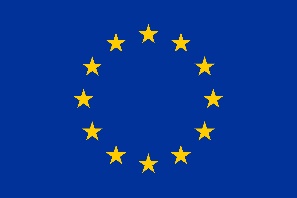 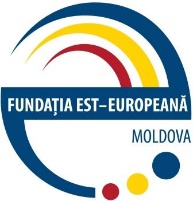 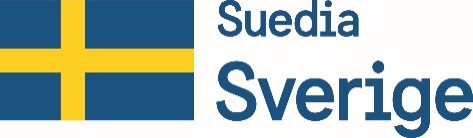 Acest proiect este finanțat deUniunea EuropeanăProiect finanțat prin intermediulFundației Est-EuropeneAcest proiect este cofinanțat deSuediaDenumirea întreprinderiiAdresaAdministratorTelefon#Articole de investițieUnitățiCost  total, leiSurse de finantareSurse de finantareSurse de finantareSurse de finantareSurse de finantare#Articole de investițieUnitățiCost  total, leiContribuție proprie, leiGrant 
FIAT, leiGrant 
FIAT, leiGrant 
FIAT, leiCredit bancar, leiTotal (fără TVA)x%G.TVA (20%)xTotal (cuTVA)x%Curs valutar luat în calculEUR/MDLUSD/MDLIndicatori20192020202120222023RACC2019-2023Indicatori financiari absoluți cheieIndicatori financiari absoluți cheieIndicatori financiari absoluți cheieIndicatori financiari absoluți cheieIndicatori financiari absoluți cheieCifra de AfaceriProfitul BrutProfitul NetTotal ActiveCapital PropriuTotal DatoriiIndicatori financiari derivați cheieIndicatori financiari derivați cheieIndicatori financiari derivați cheieIndicatori financiari derivați cheieIndicatori financiari derivați cheieLichiditate imediatăRentabilitatea investiţieiRentabilitatea activelorMarja brută (%)Gradul de indatorareDenumirea solicitantului de finanțareForma organizatorico-juridică a solicitantului de finanțareAmplasareaNumele și telefonul conducătoruluiNumărul fondatorilorProduse sau serviciiPiața de desfacere (% locală)Costul total al proiectului, lei inclusiv TVACostul total al proiectului, lei fără TVAFinanțarea solicitată, leiVolumul mediu al vînzărilor pe ultimii doi ani, leiPerioada de recuperare a investiției ajustată cu rata de actualizare, aniValoarea netă actualizată, (VNA)Rata internă a rentabilității pentru perioada finanțării, (RIR)Indicele de profitabilitate, (PI)(Suma cash-flow-uri actualizate / costul total al proiectului)AcțiuneResponsabilTermen de realizare, luniData limităAcțiuneResponsabilTermen de realizare, luniData limităDenumireaForma organizatorico-juridică Data fondăriiCodul fiscalAdresa juridicăAmplasarea afaceriiAdministratorFondatoriConcurenţi Ce produc? AvantajeDezavantajeMabicom Construct SRLSchele, cofraje și popi telescopici în chirieVolum de echipament mai mare la livrarePrețuri mai înalteClienți prezențiProduse Vândute/Servicii acordateCondiţii de platăData inițierii colaborăriiRodaris Grup SRLSchele în arendăTransfer bancar, la finalizarea lucrărilor2015FuncţiaNumărul de angajaţiTOTALPlan de personal#SalariuLuna 1Luna 2 Luna 3Luna 4Luna 5Luna 6Luna 7Luna 8Luna 9Luna 10Luna 11Luna 12AnualA.AdministrațieDirector1Contabil-șef1Manager vânzări1Total Salarii3Taxe SalarialeTaxe SalarialeCAS18,00%PAM4,50%Total Taxe SalarialeTotal Taxe SalarialeTotal AdministrațieB.Operaţional      Mod de lucru/schimburiPaznic1Muncitor prisaca2Total Salarii3Taxe SalarialeTaxe SalarialeCAS18,00%PAM4,50%Total Taxe SalarialeTotal Taxe SalarialeSub-Total, Operaţional#Articole de investițieUnitățiCost  total, leiSurse de finantareSurse de finantareSurse de finantareSurse de finantareSurse de finantare#Articole de investițieUnitățiCost  total, leiContribuție proprie, leiGrant 
FIAT, leiGrant 
FIAT, leiGrant 
FIAT, leiCredit bancar, leiTotal (fără TVA)x%G.TVA (20%)xTotal (cuTVA)x%Curs valutar luat în calculEUR/MDLUSD/MDLPlan operaţionalPlan operaţionalPlan operaţionalPlan operaţionalPlan operaţionalPlan operaţionalPlan operaţionalPlan operaţionalPlan operaţionalPlan operaţionalPlan operaţionalPlan operaţionalProdus/ServiciuVolumul cantitativVolumul cantitativVolumul cantitativVolumul cantitativVolumul cantitativProdus/Serviciu20192020202120222023Activitate de bază     Inclusiv pe tipuri:Produs/Serviciu 1Produs/Serviciu 2Produs/Serviciu 3Produs/Serviciu 4TOTALStructura Vânzărilor, tStructura Vânzărilor, tStructura Vânzărilor, tStructura Vânzărilor, tStructura Vânzărilor, tStructura Vânzărilor, tStructura Vânzărilor, tStructura Vânzărilor, tStructura Vânzărilor, tStructura Vânzărilor, tStructura Vânzărilor, tStructura Vânzărilor, tStructura Vânzărilor, tStructura Vânzărilor, tStructura Vânzărilor, tStructura Vânzărilor, tStructura Vânzărilor, tStructura Vânzărilor, tStructura Vânzărilor, tStructura Vânzărilor, t2019201920202020202120212022202220232023Produs/ServiciuLocalExportLocalExportLocalExportLocalExportLocalExportProdus/Serviciu100%0%100%0%100%0%50%50%50%50%Activitate de bază     Inclusiv pe tipuri:Produs/Serviciu 1Produs/Serviciu 2Produs/Serviciu 3Produs/Serviciu 4TOTALProdusianfeb maraprmai iuniulaugseptoctnovdecTotalProdusStructura Vânzărilor lunară, %Structura Vânzărilor lunară, %Structura Vânzărilor lunară, %Structura Vânzărilor lunară, %Structura Vânzărilor lunară, %Structura Vânzărilor lunară, %Structura Vânzărilor lunară, %Structura Vânzărilor lunară, %Structura Vânzărilor lunară, %Structura Vânzărilor lunară, %Structura Vânzărilor lunară, %Structura Vânzărilor lunară, %Structura Vânzărilor lunară, %Structura Vânzărilor lunară, %Structura Vânzărilor lunară, %Structura Vânzărilor lunară, %Structura Vânzărilor lunară, %Structura Vânzărilor lunară, %Structura Vânzărilor lunară, %Structura Vânzărilor lunară, %Structura Vânzărilor lunară, %Structura Vânzărilor lunară, %Structura Vânzărilor lunară, %Structura Vânzărilor lunară, %Structura Vânzărilor lunară, %Structura Vânzărilor lunară, %Structura Vânzărilor lunară, %Structura Vânzărilor lunară, %Activitate de bazăInclusiv pe tipuri:Produs/Serviciu 1Local, %100%Export, %100%Produs/Serviciu 2Local, %100%Export, %100%Produs/Serviciu 3Local, %100%Export, %100%Produs/Serviciu 4Local, %100%Export, %0%Produs/Serviciu 4Local, %0%Export, %0%Prețuri, lei inclusiv TVAPrețuri, lei inclusiv TVAPrețuri, lei inclusiv TVAPrețuri, lei inclusiv TVAPrețuri, lei inclusiv TVAPrețuri, lei inclusiv TVAPrețuri, lei inclusiv TVAPrețuri, lei inclusiv TVAPrețuri, lei inclusiv TVAPrețuri, lei inclusiv TVAPrețuri, lei inclusiv TVAPrețuri, lei inclusiv TVAPrețuri, lei inclusiv TVAPrețuri, lei inclusiv TVAPrețuri, lei inclusiv TVAPrețuri, lei inclusiv TVAPrețuri, lei inclusiv TVAPrețuri, lei inclusiv TVAPrețuri, lei inclusiv TVAPrețuri, lei inclusiv TVAPrețuri, lei inclusiv TVAPrețuri, lei inclusiv TVAPrețuri, lei inclusiv TVAPrețuri, lei inclusiv TVALocalLocalLocalLocalLocalLocalLocalLocalLocalLocalLocalLocalProdus/Serviciuianfeb maraprmai iuniulaugseptoctnovdecActivitate de bază     Inclusiv pe tipuri:Produs/Serviciu 1Produs/Serviciu 2Produs/Serviciu 3Produs/Serviciu 4Prețuri, lei inclusiv TVACu drept de deducerePrețuri, lei inclusiv TVACu drept de deducerePrețuri, lei inclusiv TVACu drept de deducerePrețuri, lei inclusiv TVACu drept de deducerePrețuri, lei inclusiv TVACu drept de deducerePrețuri, lei inclusiv TVACu drept de deducerePrețuri, lei inclusiv TVACu drept de deducerePrețuri, lei inclusiv TVACu drept de deducerePrețuri, lei inclusiv TVACu drept de deducerePrețuri, lei inclusiv TVACu drept de deducerePrețuri, lei inclusiv TVACu drept de deducerePrețuri, lei inclusiv TVACu drept de deducerePrețuri, lei inclusiv TVACu drept de deducerePrețuri, lei inclusiv TVACu drept de deducerePrețuri, lei inclusiv TVACu drept de deducerePrețuri, lei inclusiv TVACu drept de deducerePrețuri, lei inclusiv TVACu drept de deducerePrețuri, lei inclusiv TVACu drept de deducerePrețuri, lei inclusiv TVACu drept de deducerePrețuri, lei inclusiv TVACu drept de deducerePrețuri, lei inclusiv TVACu drept de deducerePrețuri, lei inclusiv TVACu drept de deducerePrețuri, lei inclusiv TVACu drept de deducerePrețuri, lei inclusiv TVACu drept de deducereExportExportExportExportExportExportExportExportExportExportExportExportProdus/Serviciuianfeb maraprmai iuniulaugseptoctnovdecActivitate de bază     Inclusiv pe tipuri:Produs/Serviciu 1Produs/Serviciu 2Produs/Serviciu 3Produs/Serviciu 4AcțiuneResponsabilTermen de realizare, luniData limităAcțiuneResponsabilTermen de realizare, luniData limităVânzări 20192020202120222023Produs/Serviciu 1Produs/Serviciu 2Produs/Serviciu 3Produs/Serviciu 4TOTALCheltuieli20192020202120222023directeindirectede distribuireadministrativeAlte cheltuieliTOTAL20192020202120222023Mijloace bănești la începutul perioadeiTotal încasăriTotal PlățiFlux Net TotalMijloace bănești la sfârșitul perioadei20192020202120222023I. Vânzări Nete                -                   -                   -                   -                   -   II. Costul Vânzărilor                -                   -                   -                   -                   -   III. Profit Brut ( I-II )                -                   -                   -                   -                   -   IV. Cheltuieli Operaționale                -                   -                   -                   -                   -   V. Profit pana la Impozitare (III-IV)                -                   -                   -                   -                   -   VI. Impozit pe profitVII. Profit Net (V-VI)                -                   -                   -                   -                   -   Indicatori20192020202120222023Indicatori de lichiditateAcid test>= 0,7-1Lichiditate curentă>= 1,5-2,5Lichiditate imediată>= 0,2-0,25Indicatori de rentabilitateRentabilitatea investiţieiROIRentabilitatea capitalului propriuROERentabilitatea activelorROAMarja brută (%)ROSMarja netă a profitului< 10%Indicatorii solvabilitățiiRata datoriilor(<1)Gradul de indatorare (<=2)Indicatori de gestiuneFondul de RulmentNr. de rotații ale act.curente(AC)Viteza rotațieiIndicatori de deservire a DatorieiRata de deservire a datoriei>= 1,3Levier FinanciarIndici de recuperareValoarea actualizată netă (NPV)RIRIndicele de profitabilitateTermen de RecuperareAnul 020192020202120222023InvestițieTotal Plăți - Scenariu fara InvestițieTotal Încasări - Scenariu fara InvestițieAmortizareaCash flow de exploatareTotal Plăți - Scenariu cu InvestițieTotal Încasări - Scenariu cu InvestițieAmortizareaCash flow de exploatareFlux de numerar netIndici de actualizareIndici de actualizareNumar de ani001234Factor de actualizare 5%1,00001,00000,95240,90700,86380,8227VANVANRIRIndice de profitabilitate (IP)Valoarea prezenta cumulata a  fluxurilor de numerar actualizateTermen de recuperare a investitiei in baza fluxurilor de numerar actualizateRiscurile majoreProbabilitatea producerii, %Nivelul impact (înalt, mediu, jos)Măsurile de atenuare a riscurilor respectiveRiscuri naturale, (seceta prelungită, inundaţii, grindina, temperaturi extreme)Riscuri politice, (riscuri de restrângere a importurilor şi/sau exporturilor; riscul limitării transferului valutar;)Riscuri sociale, (riscuri care afectează decizia managerială, ca urmare a conflictelor ce pot apărea între personalul şi conducerea întreprinderii; Nivelul de calificare al cadrelor; Nivelul mic al salariilor)Riscuri juridice, (acestea decurg din incidenţa legislaţiei naţionale şi, mai rar, a celei internaţionale asupra activităţilor întreprinderii.)Riscurile tehnologice, (de a nu respecta nivelul calitativ prevăzut al produselor alimentare; de a nu realiza, din punct de vedere cantitativ, producţia prevăzută sau de a depăşi consumurile specifice normate;)Riscurile economice, (riscul creşterii inflaţiei; riscul amplificării ratei dobânzilor la credite; riscul modificării cursului de schimb valutar; riscul de exploatare economică referitor la încadrarea în pragul de rentabilitate; riscul investiţional)Riscuri financiare, (riscul rămânerii fără lichidităţi; riscul neasigurării rentabilităţii; riscul îndatorării excesive; riscul creditului; Majorarea impozitelor)Riscuri comerciale, (riscul de preţ; riscul de transport; riscul de vânzare )20192020202120222023Activitate de bază00000Inclusiv pe tipuri:Produs/Serviciu 1Local, %Export, %Local, MDLExport, MDLProdus/Serviciu 2Local, %Export, %Local, MDLExport, MDLProdus/Serviciu 3Local, %Export, %Local, MDLExport, MDLProdus/Serviciu 4Local, %Export, %Local, MDLExport, MDLTotal00000TVA(colectat)00000Vânzări nete00000Articole de cheltuieli20192020202120222023Consumuri directe, Total00000Consumuri aferente activitDe bază00000Consum 1Consum 2Consum 3Consum 4Consum 5Consumuri indirecte, Total00000Inclusiv pe activități:Consum 100000Consum 200000Amortizarea00000Cheltuieli de distribuire, Total00000Inclusiv pe activități:Operaţii de marketing 00000Cheltuieli Gen-admn, Total00000Inclusiv pe activități:Salarizare00000CAS, PAM00000Intretinere MF00000Alte cheltuieli00000Alte cheltuieli Operaționale, Total00000Cheltuieli 1TOTAL00000TVA (deductibil)00000Consumuri și cheltuieli (fără TVA)0000020192020202120222023Soldul mijloacelor bănești la începutul perioadeiSoldul mijloacelor bănești la începutul perioadeiSoldul mijloacelor bănești la începutul perioadeiSoldul mijloacelor bănești la începutul perioadeiÎncasări băneștiÎncasări băneștiÎncasări băneștiÎncasări băneștiActivitatea operaționalăActivitatea operaționalăActivitatea operaționalăÎncasări bănești din vînzăriÎncasări din Creanțe pe TSÎncasări bănești din vînzăriÎncasări bănești din vînzăriAlte încasări ale mijloacelor băneștiAlte încasări ale mijloacelor băneștiRestituirea TVARestituirea imprumuturilor acordateSubvențiiActivitatea financiarăActivitatea financiarăActivitatea financiarăÎncasări bănești sub formă de crediteÎncasări bănești sub formă de crediteÎmprumut de la fondatoriGrant FIATAlte crediteActivitatea de investițiiActivitatea de investițiiActivitatea de investițiiÎncasări bănești din ieșirea ATLÎncasări bănești din ieșirea ATLTotal incasăriTotal incasăriTotal incasăriTotal incasăriPlăți băneștiPlăți băneștiPlăți băneștiPlăți băneștiActivitatea operaționalăActivitatea operaționalăActivitatea operaționalăPlăți bănești furnizorilor și antreprenorilorPlăți bănești furnizorilor și antreprenorilorPlăți bănești furnizorilor și antreprenorilorConturi de plătit 30-60Conturi de plătit 60-90Plăți bănești salariaților, CAS, PAMPlăți bănești salariaților, CAS, PAMPlata impozitului pe venitPlata impozitului pe venitPlata dobînzilorPlata dobînzilorCredit bancar 2Leasing BEI_MobiasbancaAlte plăți ale mijloacelor băneștiAlte plăți ale mijloacelor băneștiPlata TVAPlata dividendelorActivitatea financiarăActivitatea financiarăActivitatea financiarăPlăți bănești privind creditele și împrumuturilePlăți bănești privind creditele și împrumuturileCredit bancar 2Leasing BEI_MobiasbancaAlte imprumuturiActivitatea de investițiiActivitatea de investițiiActivitatea de investițiiPlăți bănești  pentru procurarea ATLPlăți bănești  pentru procurarea ATLTotal Plăți BăneștiTotal Plăți BăneștiTotal Plăți BăneștiTotal Plăți BăneștiFluxul net totalFluxul net totalFluxul net totalFluxul net totalMijloace bănești operaționaleMijloace bănești operaționaleMijloace bănești operaționaleMijloace bănești operaționaleMijloace bănești la sfîrșitul perioadeiMijloace bănești la sfîrșitul perioadeiMijloace bănești la sfîrșitul perioadeiMijloace bănești la sfîrșitul perioadei20192020202120222023 Vînzări nete  Vînzări nete  Costul Vînzărilor  Costul Vînzărilor Consumuri directeConsumuri indirecte Profit brut  Profit brut  Alte venituri din activitatea operațională  Alte venituri din activitatea operațională  Cheltuieli de distribuire  Cheltuieli de distribuire  Cheltuieli general-administr  Cheltuieli general-administr  Alte Cheltuieli operaționale  Alte Cheltuieli operaționale  Rezultatul din activitatea operațională  Rezultatul din activitatea operațională  Rezultatul din alte activități   Rezultatul din alte activități   Profit până la impozitare  Profit până la impozitare Impozit pe venitImpozit pe venit Profit net  Profit net Nr. n.s.ACTIVCod20192020202120222023123456781ACTIVE IMOBILIZATEImobilizări necorporale10Imobilizări corporale în curs de execuție20Terenuri30Mijloace fixe40Resurse minerale50Active biologice imobilizate60Investiții financiare pe termen lung în părți neafiliate70Investiții financiare pe termen lung în părți afiliate80Investiții imobiliare90Creanțe pe termen lung100Avansuri acordate pe termen lung110Alte active imobilizate120Total active imobilizate (rd.010 + rd.020 + rd.030 + rd.040 + rd.050 + rd.060 + rd.070 + rd.080 + rd.090 + rd.100 + rd.110 + rd.120)1301ACTIVE CIRCULANTEMateriale140Active biologice circulante150Obiecte de mică valoare și scurtă durată160Producția în curs de execuție și produse170Mărfuri180Creanțe comerciale190Creanțe ale părților afiliate200Avansuri acordate curente210Creanțe ale bugetului220Creanțe ale personalului230Alte creanțe curente240Numerar în casierie și la conturi curente250Alte elemente de numerar260Investiții financiare curente în părți neafiliate270Investiții financiare curente în părți afiliate280Alte active circulante290Total active circulante (rd.140 + rd.150 + rd.160 + rd.170 + rd.180 + rd.190 + rd.200 + rd.210 + rd.220 + rd.230 + rd.240 + rd.250 + rd.260 + rd.270 + rd.280 + rd.290)300TOTAL ACTIVE (rd.130 + rd.300)310Nr. n.s.PASIVCod20192020202120222023123456783CAPITAL PROPRIUCapital social şi suplimentar320Rezerve330Corecţii ale rezultatelor anilor precedenţi340Profit nerepartizat (pierdere neacoperită) al anilor precedenţi350Profit net (pierdere netă) al perioadei de gestiune360Profit utilizat al perioadei de gestiune370Alte elemente de capital propriu380Total capital propriu (rd.320 + rd.330 + rd.340 + rd.350 + rd.360 - rd.370 + rd.380)3904DATORII PE TERMEN LUNGCredite bancare pe termen lung400Împrumuturi pe termen lung410Datorii pe termen lung privind leasingul financiar420Alte datorii pe termen lung430Total datorii pe termen lung (rd.400 + rd.410 + rd.420 + rd.430)4405DATORII CURENTECredite bancare pe termen scurt450Împrumuturi pe termen scurt460Datorii comerciale470Datorii faţă de părţile afiliate480Avansuri primite curente490Datorii faţă de personal500Datorii privind asigurările sociale şi medicale510Datorii faţă de buget520Venituri anticipate curente530Datorii faţă de proprietari540Finanţări şi încasări cu destinaţie specială curente550Provizioane curente560Alte datorii curente570Total datorii curente (rd.450 + rd.460 + rd.470 + rd.480 + rd.490 + rd.500 + rd.510 + rd.520 +  rd.530 + rd.540 + rd.550 + rd.560 + rd.570)580TOTAL PASIVE (rd.390 + rd.440 + rd.580)590